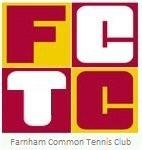 Farnham Common Tennis Club Coaching Programme Autumn 2017Monday - 	3-4pm FCIS Class (FCIS pupils only) Course Cost: £35 NB: Course dates are between 8th Apr – 16th Oct (5 weeks)Thursday - 	3-4pm Dropmore Infant School (Dropmore pupils only) Cost: £96			4:30-5:30pm Mini Red (5-8yrs) Cost: £84 (£108)NB: Course dates are between 14th Sept – 7th Dec. (12 weeks)Friday  -    	3:30-4:30pm FCJS Mini Orange / Mini Green (7-10yrs) Cost: £96 (£120) 4:30-5:30pm  Mini Red  (4-8yrs) Cost: £90 (£114) 	NB: Course dates are between the 15th Sept – 8th Dec (12 weeks)Saturday -	9:00-10:00am Mini Red (5-8yrs) Cost: £84 (£108) 10:00-11:00am Mini Orange /Mini Green (9-12yrs) Cost: £96 (£120)  11:00-12:00pm Bronze/Silver Squad (13-18yrs) Cost: £96 (£120)NB: Course dates are between the 16th Sept – 9th Dec (12 weeks) NB: On all of the above courses there are no sessions during half-term* Please note the prices in brackets are non-members prices. The £2 per lesson non-member charge on top of the member’s price goes directly to the club. For further information, book onto a course, set up a new course or to arrange private lessons, please contact Stephen Wright on: 07946 491 696 or s.wright@internationaltenniscoaching.com  